Unit 7 Lesson 5: Steps in Solving Equations1 Explaining Equivalent Expressions (Warm up)Student Task StatementExplain or show why each of these equations is equivalent to .2 Checking WorkStudent Task StatementHere is Clare’s work to solve some equations. For each problem, do you agree or disagree with Clare’s work. Explain your reasoning.3 Row Game: Rewriting EquationsStudent Task StatementWork independently on your column. Partner A completes the questions in column A only and partner B completes the questions in column B only. Your answers in each row should match. Work on one row at a time and check if your answer matches your partner’s before moving on. If you don’t get the same answer, work together to find any mistakes.Partner A: Write an equivalent equation so that the given condition is true.The expression on the right side is 0The left side is a productThe right side is 0The left side is 0 and there are no parenthesesThe equation is quadratic and the right side is zero.One side of the equation has a term with The right side is 0 and the left side is a productPartner B: Write an equivalent equation so that the given condition is true.The left side is expressed as the sum of two termsThe left side is a product and the right side is not 0The right side is 0The left side is 0The left side involves One side of the equation has a term with The right side of is 0 and the left side is a product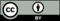 © CC BY 2019 by Illustrative Mathematics®